SCHOOL DINNERS – PREFERENCE FORMPlease tick this box if you think that you may be entitled to Free School Meal Funding:         (please see attached letter for details)I would like my child to have: 
Packed Lunches 	

School Dinners Date of preference:
From Monday 7th September 2020

From Monday 2nd November 2020Dinner preferences can be changed each half term Cost of a school dinner from Year 3 - 6 is £2.50 (Under the Universal Infant Free School Meals scheme school dinners are free for all children in Reception to Year 2)
Child Name: Class:Signature of parent/carer:							Dated:Telephone number:Dear Parents and Carers,Maximising school fundingThe government gives additional funding to schools in the form of ‘Pupil Premium’. We can use this funding to pay for extra staff and resources that help improve the quality of the education we provide. One of the criteria used to calculate this additional funding is the number of pupils at the school who are eligible for Free School Meals (FSM). In common with most schools it is likely that a number of parents/carers whose children attend St Michael’s fail to claim FSMs as all infant children now receive free school meals automatically through the Universal Infant Free School Meal scheme. As the school receives important additional funding based on the number of children who are eligible for FSMs we ask all parents to complete the online checker at https://pps.lgfl.org.uk/. Your log in details will be those used to apply for a place at the school using the eAdmissions service, or you can create a new account. LGfL is a UK education charity providing this service to support schools. The online application process links to the Department for Education checking system, which is linked to HMRC and DWP, and gives an immediate response. You can also log back in to re-run the check at any time should your circumstances change. If you are unable to check online please contact the School Office with the following information to enable us to run the check on your behalf:Full Name of the Parent/Carer who receives the support/benefitParent/Carer’s date of birthNational Insurance NumberChildren who are eligible for FSM or classified as pupil premium may receive:50% discount on before and after school clubs run by the schoolFinancial assistance with the Year 4 and Year 6 Journeys to Flatford and PGL50% discount on school trips and enrichment programme50% discount on whole class instrument tuition in Year 4Any personal information received will only be used in accordance with the school’s privacy noticeKind regards,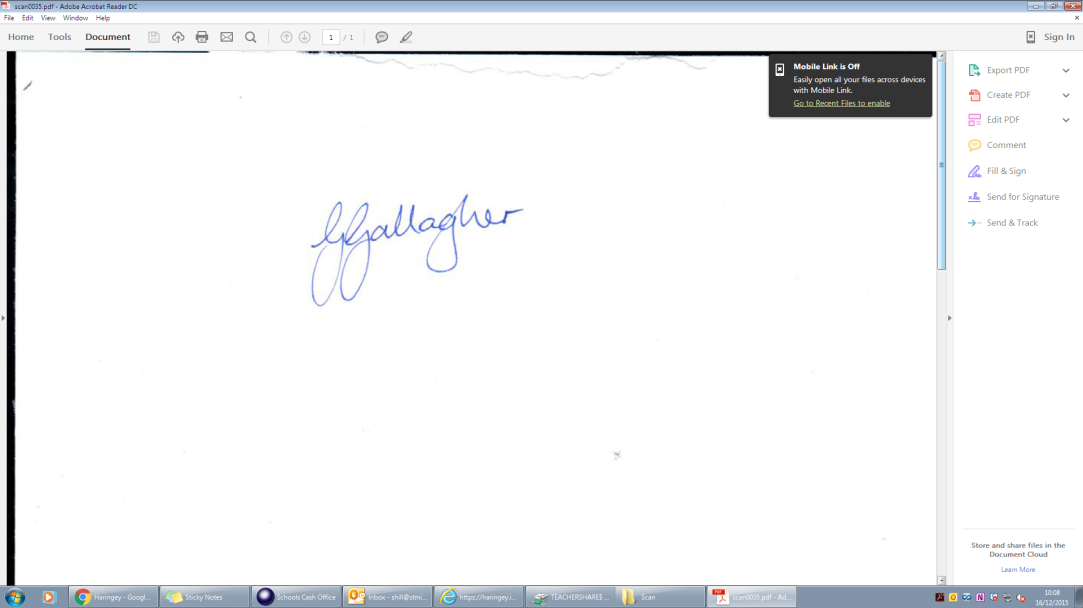 Geraldine GallagherHeadteacher